After following the suggested instructions on this page to import Microsoft 365 Users into the HelpDesk contacts list, the following two errors were received.If the Apply to each loop’s selected output from the previous steps is configured to include “Body” as shown in the documentation, the following error is received.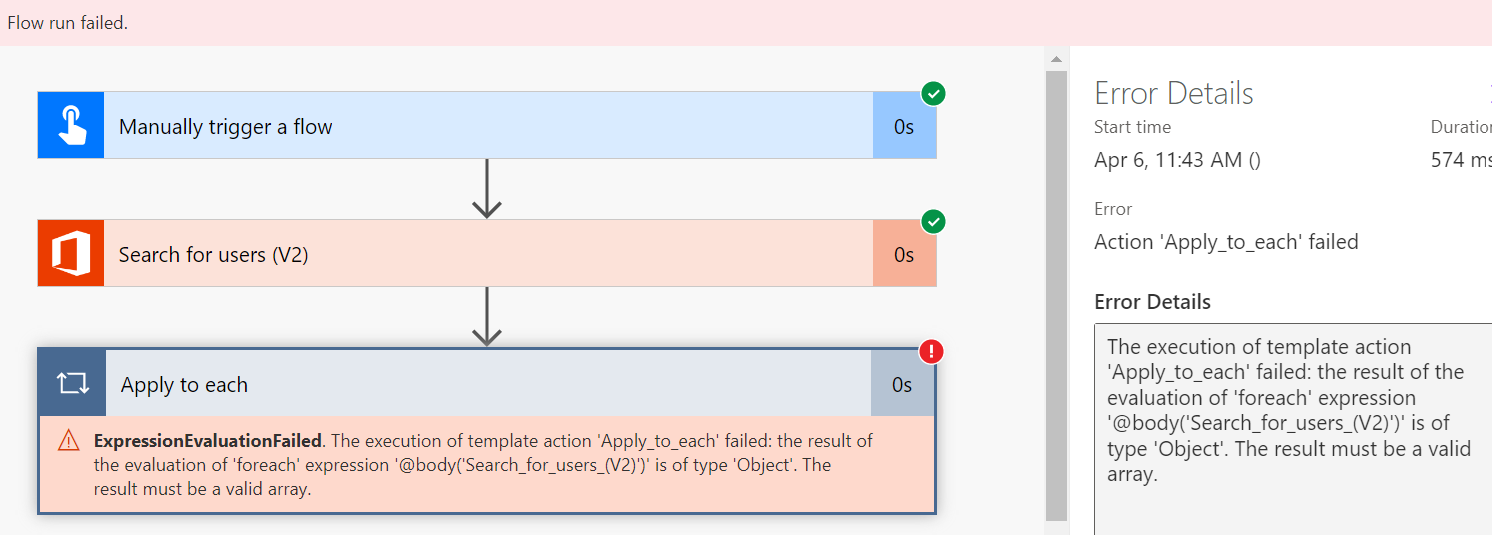 Error DetailsThe execution of template action 'Apply_to_each' failed: the result of the evaluation of 'foreach' expression '@body('Search_for_users_(V2)')' is of type 'Object'. The result must be a valid array.The feedback from the error above led us to try the expression, “array(triggerOutputs()?['body'])”, instead of Body as the selected output from the previous step.If the expression, “array(triggerOutputs()?['body'])” is added under the Apply to each loop in place of “Body”, the following error is received. Error DetailsStart timeApr 6, 11:26 AM ()Duration00:00:02ErrorAction 'Create_a_contact_2' failedRAW INPUTS{    "host": {        "connectionReferenceName": "shared_plumsailhelpdesk",        "operationId": "_flowV4ContactsPost"    },    "parameters": {        "contact/email": null,        "contact/title": null,        "updateIfExists": true    }}OUTPUTS -{"statusCode":401,"headers":{"strict-transport-security":"max-age=15552000; includeSubDomains; preload","referrer-policy":"strict-origin-when-cross-origin","CF-Cache-Status":"DYNAMIC","Report-To":"{\"endpoints\":[{\"url\":\"https:\\/\\/a.nel.cloudflare.com\\/report\\/v3?s=a5tSp1zGX5z1XIQMV%2Fvar%2FrCdymbNILSTeqABqFjXc44bgqaR%2BfK8pI7us4QBG0dnfufQEx0EfRcJtI3Ruu1i79Vn5wli19fAo2u5zhsSaRJXpZMchxs0r0J5GjIydzWxUpam%2FUSJCsBhb318cbEnNA%3D\"}],\"group\":\"cf-nel\",\"max_age\":604800}","NEL":"{\"success_fraction\":0,\"report_to\":\"cf-nel\",\"max_age\":604800}","CF-RAY":"7b3b0cc95aafe236-ORD","alt-svc":"h3=\":443\"; ma=86400,h3-29=\":443\"; ma=86400","Timing-Allow-Origin":"*","x-ms-apihub-cached-response":"false","x-ms-apihub-obo":"false","Date":"Thu, 06 Apr 2023 15:26:34 GMT","Content-Length":"34","Content-Type":"application/json"},"body":{"error":"Invalid API key"}}